		آمار  روزانه شناورهای تخلیه وبارگیری شرکت آریا بنادر ایرانیان	از ساعت  45: 06  تا ساعت 06:45 مورخه 28/03/1401 لغایت 29/03/1401		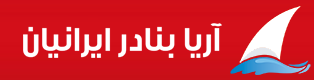             کارشناس امور بندری شرکت آریا بنادر ایرانیان                                         امیر صابری کهناسکلهنام شناورنام کشتیرانیتناژ  تخلیهتناژبارگیریمحل تخلیهنوع تجهیزاتمحموله کشتیمحموله کشتیتاریخ و ساعت پهلوگیریتاریخ و ساعت شروع عملیاتتناژ  تخلیه و بارگیــریتناژ  تخلیه و بارگیــریتناژ  تخلیه و بارگیــریمجموع تناژ سه شیفتتناژباقیمانده /اتمام تخلیه یا بارگیری(تن)زمان عملیات(OT)زمان عملیات(OT)نرم متوسطنرم متوسطماندگاری دراسکله(ساعت)ماندگاری دراسکله(ساعت)اسکلهنام شناورنام کشتیرانیتناژ  تخلیهتناژبارگیریمحل تخلیهنوع تجهیزاتتخلیهبارگیریتاریخ و ساعت پهلوگیریتاریخ و ساعت شروع عملیاتتناژصبحتناژعصرتناژشبمجموع تناژ سه شیفتتناژباقیمانده /اتمام تخلیه یا بارگیری(تن)تخلیهبارگیریتخلیهبارگیریماندگاری دراسکله(ساعت)ماندگاری دراسکله(ساعت)4نجواخط مروارید دریا776602محوطهمنگان 224تخته*27/03/0127/03/01ت: *ت: *ت:*ت:************11:20*38**4نجواخط مروارید دریا776602محوطهمنگان 224تخته*11:1012:25ب:*ب:149ب:278ب:427باقی بارگیری:  175*11:20*38**12گیلدادریای خزر63362805محوطهحمل یکسرهلیبهر 4017لیبهر 4006مکنده 223گندم.کانتینر خالی20(1)40(8)پالت-کیسه –نگله سواری (82)28/03/0128/03/01ت:2ت:25ت:1950ت:1977باقی تخلیه: 435907:55*249***12گیلدادریای خزر63362805محوطهحمل یکسرهلیبهر 4017لیبهر 4006مکنده 223گندم.کانتینر خالی20(1)40(8)پالت-کیسه –نگله سواری (82)09:1513:3007:55*249***